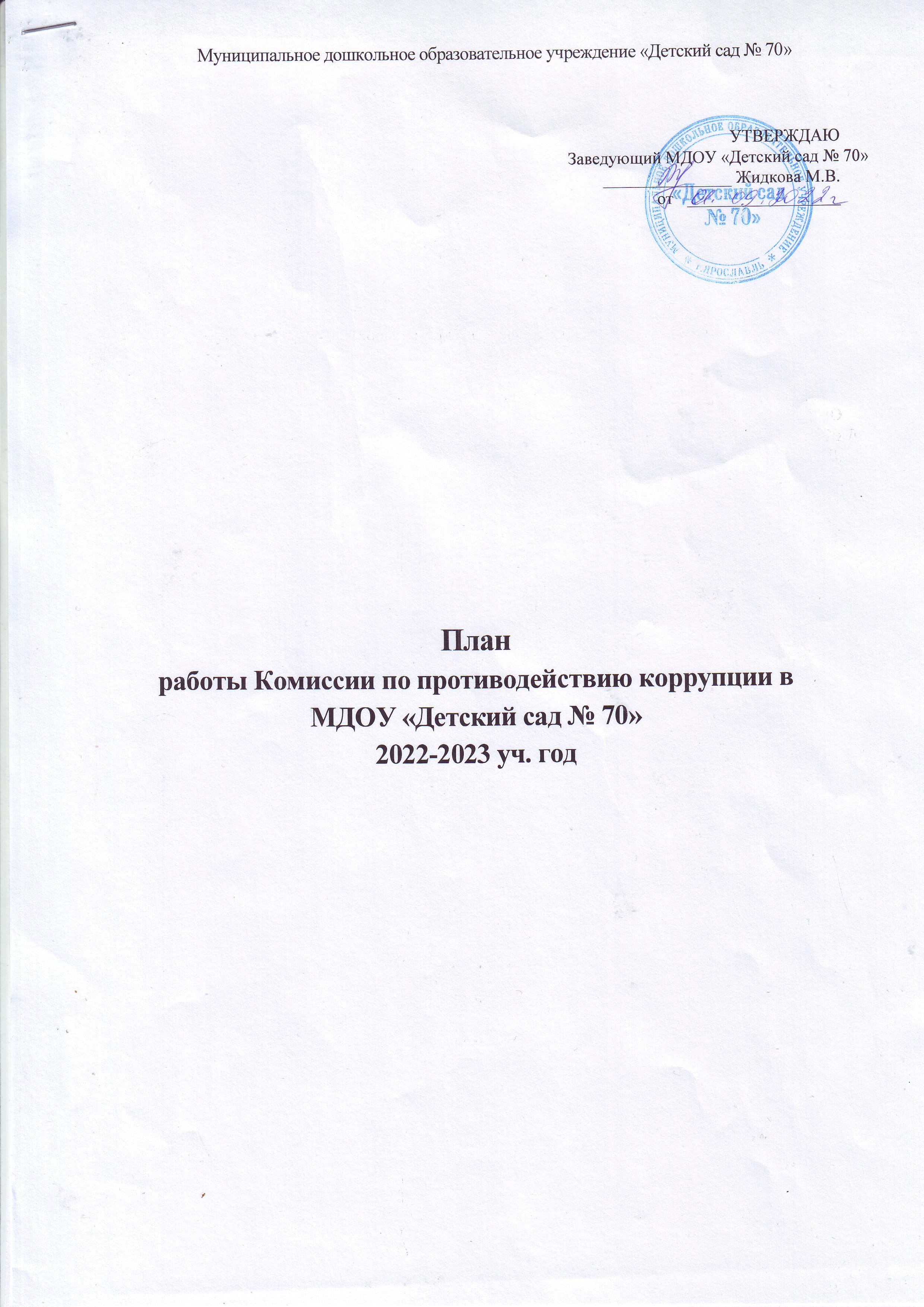 №Наименование мероприятияСрокисполненияОтветственныеисполнители1Рассмотрение результатов выполненияплана мероприятий по противодействиюкоррупции на 2022-2023уч. гг.1 раз в кварталПредседатель Комиссии2Рассмотрение результатов выполненияплана работы Комиссии по противодействию коррупции на 2022- 2023уч.гг.1 раз в полугодиеПредседательКомиссии3Рассмотрение отчетов попредоставлению платных услуг и отчетоврасходования денежных средств,полученных учреждением от оказанияплатных услуг в 2022 -2023уч.г1 раз в полугодиеЯнварьмайЗаместительпредседателяКомиссии4Рассмотрение отчетов обинформировании населения о реализацииантикоррупционной политики вучреждении в 2022-2023уч.г.1 раз в полугодиеЧлены  Комиссии5Рассмотрение результатов тестированиясотрудников учреждения на знаниезаконодательства о противодействиикоррупции1I квартал 2023годаЧлены  Комиссии6Рассмотрение итогов организациизакупок товаров, работ, услуг дляобеспечения нужд учреждения всоответствии с Федеральным законом№44-ФЗ" в 2022г.IV квартал 2023 годаЧлены Комиссии7Рассмотрение обращений граждан иорганизаций, содержащих сведения окоррупции в учреждении в 2022-2023уч.г.по мере поступленияПредседательКомиссии8Рассмотрение принципов прозрачности исоциальной справедливости  приорганизации и осуществленииматериального стимулирования в 2022-2023 уч.г.1 раз в полугодиеЧлены  Комиссии9Рассмотрение примеров Актовпрокурорского реагирования овыявленных нарушениях в сферепротиводействия коррупции вучрежденииIV квартал 2022 годаПредседатель Комиссии